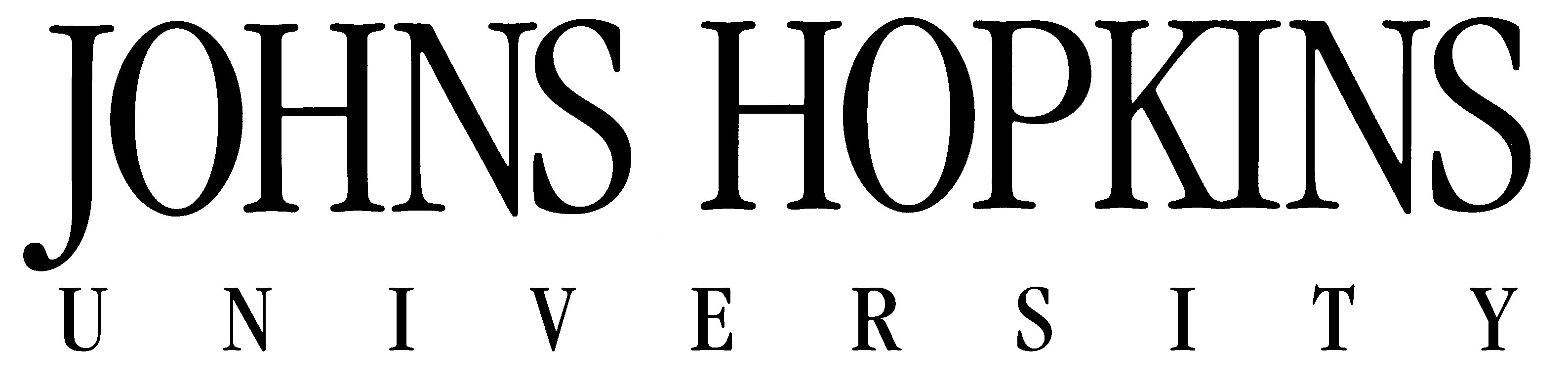 Research Technicians Needed!The Department of Genetic Medicine seeks a Research Technologist who will be responsible for sample handling, planning and executing molecular genetics tests (i.e., genotyping or sequencing) on large numbers of DNA samples. This would be with The Center for Inherited Disease Research (CIDR). CIDR was established at the Johns Hopkins University in 1996. CIDR provides high quality next generation sequencing and genotyping services to investigators working to discover genes that contribute to disease. On-site statistical geneticists provide valuable insight into analysis issues as they relate to study design, data production and quality control. Completed studies encompass over 200 phenotypes across 900 projects and over 1.2 million samples from over 300 different principal investigators located world-wide. The impact is evidenced by over 1,190 peer-review publications. CIDR's mission is to support the genetics community by providing high quality, cutting-edge genomic services and technologies in order to expand our understanding of disease and catalyze discoveries that translate to patient care. Specific Duties & Responsibilities:Barcode and enter sample associated information into the database.Transfer DNA samples into 96-well plate format.Receive and prepare deepwell DNA stock plates and create working DNA plates.Determine concentration and volume of DNA samples using various instruments.Dilute samples to working concentrations.Maintain and monitor inventory of all in-house DNA samples and reagent supplies.Create master mixes; Set up polymerase chain reactions; trouble-shoot such reactions.Operate and troubleshoot robotic liquid handlers.Prepare and complete SNP genotyping assays including, but not limited to, Illumina assays and workflows.Prepare samples for targeted capture of specific regions of DNA for sequencing experiments. This includes library preparation and capture techniques.Prepare and complete Next-Gen sequencing assays including, but not limited to Illumina NovaSeq Perform quality control checks of data using various software, including, but not limited to, GenomeStudio, Spotfire and other in-house QC metrics reports.Maintain timely and accurate laboratory records (electronic and written).Collect, organize, interpret and submit experimental data to database and supervisors.Perform general lab maintenance duties.Perform validation tests of lab reagents.Participate in committees that function to improve processes.Communicate effectively to supervisor and team members.Perform miscellaneous related duties as assigned. Minimum Qualifications (Mandatory):Bachelor’s degree in biology, chemistry or related field.Special Knowledge, Skills & Abilities:Basic understanding of molecular biology and genetics. Ability to safely operate scientific laboratory equipment. Able to work flexible hours beginning as early as 6:00 a.m. and/or ending as late as 6:00 p.m. Superior organizational skills for time and data management. Ability to function well in a team production setting.Physical Requirements:Sitting in a normal seated position for extended periods of time.Reaching by extending hand(s) or arm(s) in any direction.Finger dexterity to manipulate objects with fingers rather than with whole hand or arm, for example, using a keyboard.Communication skills using the spoken word.Ability to see and hear within normal parameters.Ability to move about workspace.Lift, carry, move supplies, computers, etc.For additional information about the position and application process, please visit https://jobs.jhu.edu/job/Baltimore-Research-Technologist-MD-21205/867498300/ or visit https://jobs.jhu.edu/ and search for 71177, 79763 or 82458. The successful candidate(s) for this position will be subject to a pre-employment background check. If you are interested in applying for employment with The Johns Hopkins University and require special assistance or accommodation during any part of the pre-employment process, please contact the HR Business Services Office at jhurecruitment@jhu.edu. For TTY users, call via Maryland Relay or dial 711.Johns Hopkins has mandated COVID-19 and influenza vaccines, as applicable. Exceptions to the COVID and flu vaccine requirements may be provided to individuals for religious beliefs or medical reasons or because the individual is pregnant or attempting to become pregnant. Requests for an exception must be submitted to the JHU vaccination registry. For additional information, applicants for SOM positions should visit https://www.hopkinsmedicine.org/coronavirus/covid-19-vaccine/ and all other JHU applicants should visit https://covidinfo.jhu.edu/health-safety/covid-vaccination-information/.The following additional provisions may apply depending on which campus you will work.  Your recruiter will advise accordingly. The pre-employment physical for positions in clinical areas, laboratories, working with research subjects, or involving community contact requires documentation of immune status against Rubella (German measles), Rubeola (Measles), Mumps, Varicella (chickenpox), Hepatitis B and documentation of having received the Tdap (Tetanus, diphtheria, pertussis) vaccination. This may include documentation of having two (2) MMR vaccines; two (2) Varicella vaccines; or antibody status to these diseases from laboratory testing. Blood tests for immunities to these diseases are ordinarily included in the pre-employment physical exam except for those employees who provide results of blood tests or immunization documentation from their own health care providers. Any vaccinations required for these diseases will be given at no cost in our Occupational Health office.Equal Opportunity Employer
Note: Job Postings are updated daily and remain online until filled. EEO is the Law
Learn more:
https://www.eeoc.gov/sites/default/files/migrated_files/employers/poster_screen_reader_optimized.pdf